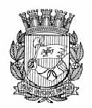 Publicado no D.O.C. São Paulo,38, Ano 67  sexta-feira25 de Fevereiro de 2022GABINETE DO PREFEITORICARDO NUNES
PORTARIAS
PORTARIA 256, DE 24 DE FEVEREIRO DE 2022PROCESSO SEI 6073.2022/0000020-2CONSTITUI GRUPO DE TRABALHO - GT COMA FINALIDADE DE REALIZAR A 1ª EDIÇÃO DA“VIRADA ODS”, COM O OBJETIVO DE POPULARIZAR, CONSCIENTIZAR E ENGAJAR A POPULAÇÃO PAULISTANA ACERCA DOS OBJETIVOS DEDESENVOLVIMENTO SUSTENTÁVEL (ODS), BEMCOMO ATRAIR PARCERIAS INTERNACIONAISPARA PROMOVER A IMPLEMENTAÇÃO DA AGENDA 2030 NA CIDADE DE SÃO PAULO.RICARDO NUNES, Prefeito do Município de São Paulo, no uso das atribuições que lhe são conferidas pela lei, CONSIDERANDO a Lei 16.817, de 2 de fevereiro de 2018, que adota a Agenda 2030 para o Desenvolvimento Sustentável da Organização das Nações Unidas (ONU) como diretriz de políticas públicas em âmbito municipal, CONSIDERANDO a relevância internacional da Agenda 2030, assinada pelos 193 países Estados-Membros da ONU, bem como o positivo impacto social a partir do Programa de Metas da Prefeitura Municipal de São Paulo 2021-2024, que buscou referência nos Objetivos de Desenvolvimento Sustentável da ONU, CONSIDERANDO a necessidade de ampliar a conscientização e engajamento da população, e promover a integração de todos os atores sociais e políticos envolvidos na implementação da Agenda 2030 para o Desenvolvimento Sustentável da ONU,RESOLVE:Art. 1º Constituir Grupo de Trabalho - GT com a finalidade de realizar a 1ª edição da Virada ODS, prevista para os dias 8, 9 e 10 de julho de 2022.Parágrafo único. A coordenação do GT caberá a SecretariaMunicipal de Relações Internacionais representada pelo seu titular, ou a quem venha a ser indicado pelo mesmo, quando da designação dos integrantes na forma do artigo 3º desta portaria.Art. 2º Integrarão o GT:I - 2 (dois) representantes e respectivos suplentes, da Secretaria Municipal de Relações Internacionais;II - 1 (um) representante titular e suplente dos seguintes entes da Administração Pública direta e indireta:a. Secretaria de Governo Municipal - SGMb. Secretaria Municipal de Educação - SMEc. Secretaria Municipal de Cultura - SMCd. Secretaria Municipal de Desenvolvimento Econômico,Trabalho e Turismo - SMDETe. Secretaria Municipal de Inovação e Tecnologia - SMITf. Secretaria Municipal do Verde e do Meio Ambiente - SVMAg. Secretaria Municipal de Direitos Humanos e Cidadania- SMDHCh. Secretaria Municipal de Justiça - SMJi. Secretaria Municipal de Segurança Urbana - SMSUj. Secretaria Municipal de Mobilidade e Trânsito - SMTk. Secretaria Municipal do Esportes e Lazer - SEMEl. Secretaria Municipal das Subprefeituras - SMSUBm. Secretário Especial de Comunicação e as Coordenações de Imprensa – PREF/CI, de Publicidade – PREF/CP e de Comunicação Digital – PREF/CODIn. Secretaria Executiva de Mudanças Climáticas - SECLIMA/ SGMo. Secretaria Executiva de Planejamento e Entregas Prioritárias - SEPEP/SGMp. Secretaria Executiva de Cooperação para o Desenvolvimento Sustentável - SECDS/SMRIq. Secretaria Executiva de Lazer – SEL/SEMEr. São Paulo Transporte S/A – SPTranss. Companhia de Engenharia de Trafego - CETt. São Paulo Investimentos e Negócios – SPINu. Prodam - Empresa de Tecnologia da Informação e Comunicação do Município de São PauloArt. 3º Os titulares dos referidos entes da Administração Pública direta e indireta deverão indicar seus representantes a Secretária Municipal de Relações Internacionais, a quem caberá a designação dos membros e a implementação do Grupo de Trabalho ora criado.Art.4º A Secretaria Municipal de Relações Internacionais (SMRI) editará normas necessárias ao funcionamento e operação do GT ora instituído.Art. 5º O GT poderá requisitar o apoio de outros órgãos da administração municipal direta e indireta para a consecução da finalidade desta Portaria.Art. 6º O GT não acarretará no aumento de despesas para a Municipalidade.Art. 7º Esta Portaria entrará em vigor na data de sua publicação.PREFEITURA DO MUNICÍPIO DE SÃO PAULO, aos 24 DE FEVEREIRO de 2022, 469º da fundação de São Paulo.RICARDO NUNES, PrefeitoDESPACHOS DO PREFEITO6018.2021/0094084-0 - Secretaria Municipal de Saúde- SMS - Autorização para nomeação de 703 candidatos aprovados no concurso público da extinta Autarquia Hospitalar Municipal - Edital 01/2017-AHM; 02/2017-AHM e 03/2017-AHM.- À vista dos elementos de convicção que instruem o presente expediente, especialmente a justificativa exposta pela Secretaria Municipal de Saúde (docs. SEI nº 056091822 e nº 056232145) e considerando os pronunciamentos favoráveis da Secretaria Executiva de Gestão da Secretaria de Governo Municipal (doc. SEI nº 056406826, nº 056442735, nº 056515787, nº 056660293 e nº 056660514), da Secretaria Municipal da Fazenda (docs. SEI nº 057582548 e nº 057855968) e da Junta Orçamentária Financeira - JOF (doc. SEI nº 057976935), no que concerne aos aspectos orçamentário-financeiros, que demonstram estar a solicitação conforme as disposições da Lei Orçamentária n° 17.728 de 27 de dezembro de 2021, do Decreto nº 61.004 de 13 de janeiro de 2022, bem como da Lei Complementar Federal n° 101 de 4 de maio de 2000, AUTORIZO a nomeação de 703 (setecentos e três) candidatos aprovados no Concurso Público de Ingresso da extinta Autarquia Hospitalar Municipal, Editais 01/2017-AHM; 02/2017-AHM e 03/2017-AHM, sendo 96 (noventa e seis) Analistas de Saúde - Médico, 248 (duzentos e quarenta e oito) Analistas de Saúde – Enfermagem, 90 (noventa) Analistas de Saúde – Farmacêutico, 40 (quarenta) Analistas de Saúde – Nutrição, 30 (trinta) Analistas de Assistência e Desenvolvimento Social - Serviço Social e 199 (cento e noventa e nove) Assistentes Administrativos de Gestão (anteriormente designados Assistentes de Gestão em Políticas Públicas - AGPP) de acordo com a Lei nº 17.721/21.
SECRETARIASFUNDAÇÃO PAULISTANA DE EDUCAÇÃO E TECNOLOGIAGABINETE DIRETOR GERALD E S P A C H O A U T O R I Z A T Ó R I O - S E Inº8110.2021/0000210-1ASSUNTO: Aquisição dos materiais para a realização das aulas práticas dos módulos II e III dos cursos de AnálisesClínicas e Hemoterapia, solicitado pela Escola Makiguti Leste.Dispensa de licitação. I – No uso das atribuições que me foram conferidas por lei e demais elementos constantes n° 13.278/2002, regulamentada pelo Decreto Municipal n° 44.279/2003 e Decreto Municipal n° 54.102/2013, bem como em parecer exarado dos presentes autos, em especial a manifestação da Assessoria Técnico-Jurídica desta Fundação (SEI 058617419) e com fundamento no artigo 24, inciso II, da Lei Federal n° 8666/93, AUTORIZO a contratação direta, pelo menor valor, a empresa: DHOSPEM DISTRIBUIDORA DE PRODUTOS HOSPITALARES E MEDICAMENTOS LTDA, inscrita no CNPJ sob o nº 37.425.594/0001-92, para aquisição dos materiais para a realização das aulas práticas dos módulos II e III dos cursos de Análises Clínicas e Hemoterapia, solicitado pela Escola Makiguti Leste, quais sejam: 02 (duas) unidades do Item 01- Kit Hemaglutinação toxoplasmose- 96 testes, pelo valor unitário de R$749,00 (setecentos e quarenta e nove reais) e valor total de R$1498,00 (um mil quatrocentos e noventa e oito reais); 08 (oito) pacotes do Item 02- Alça Bacteriológica – pacote com 100 unidade, pelo valor unitário de R$31,00 (trinta e um reais) e valor total de R$248,00 (duzentos e quarenta e oito reais); 05 (cinco) kits do Item 03- Painel de Hemácias para pesquisa de anticorpos, pelo valor unitário de R$444,50 (quatrocentos e quarenta e quatro reais e cinquenta centavos) e valor total de R$ 2222,50 (dois mil duzentos e vinte e dois reais e cinquenta centavos); 05 (cinco) unidades do Item 04- Frasco de BIO PEG – 10ml, pelo valor unitário de R$71,80 (setenta e um reais e oitenta centavos) e valor total de R$359,00 (trezentos e cinquenta e nove reais); 06 (seis) frascos do Item 05- Fita reagente para urina – frasco com 100 unidades, pelo valor unitário de R$43,95 (quarenta e três reais e noventa e cinco centavos) e valor total de R$263,70 (duzentos e sessenta e três reais e setenta centavos); 05 (cinco) unidades do Item 06- Red Ion 500ml, pelo valor unitário de R$309,00 (trezentos e nove reais) e valor total de R$1545,00 (um mil quinhentos e quarenta e cinco reais); 02 (duas) caixas do Item 07- Testes rápidos Sífilis– caixa com 50, pelo valor unitário de R$169,00 (cento e sessenta e nove reais) e valor total de R$338,00 (trezentos e trinta e oito reais); 10 (dez) frascos do Item 08-Hipoclorito – 5L, pelo valor unitário de R$23,20 (vinte e três reais e vinte centavos) e valor total de R$232,00 (duzentos e trinta e dois reais); 03 (três)  caixas de Item 09- Tubo de ensaio 10mL – caixa com 250 unidades, pelo valor unitário de R$90,85 (noventa reais e oitenta e cinco centavos) e valor total de R$272,55 (duzentos e setenta e dois reais e cinquenta e cinco centavos); 10 (dez) kits do Item 10- Kit ASO látex direto maxi para determinação de antiestreptolisina – caixa com 50 testes, pelo valor unitário de R$52,00 (cinquenta e dois reais) e valor total de R$520,00 (quinhentos e vinte reais); 02 (dois) kits do Item 11- Kit Hemaglutinação para Sífilis – 96 testes, pelo valor unitário de R$ 272,88 (duzentos e setenta e dois reais e oitenta e oito centavos) e valor total de R$ 545,76 (quinhentos e quarenta e cinco reais e setenta e seis centavos); 02 (dois) kits do Item 12- Kit hemaglutinação para Chagas – 96 testes, pelo valor unitário de R$348,94 (trezentos e quarenta e oito reais e noventa e quatro centavos) e valor total de R$697,88 (seiscentos e noventa e sete reais e oitenta e oito centavos); 02 (dois) kits do Item 13- Kit VDRL – 250 testes, pelo valor unitário de R$47,95 (quarenta e sete reais e noventa e cinco centavos) e valor total de R$95,90 (noventa e cinco reais e noventa centavos); 02 (dois) kits do Item 14- Kit Imunoenzimatico para toxoplasmose – 25 testes, pelo valor unitário de R$359,60 (trezentos e cinquenta e nove reais e sessenta centavos) e valor total de R$719,20 (setecentos e dezenove reais e vinte centavos), e 02 (dois) frascos do Item 15- Lugol - 1 litro, pelo valor unitário de R$55,79 (cinquenta e cinco reais e setenta e nove centavos) e valor total de R$111,58(cento e onze reais e cinquenta e oito centavos). O valor total da aquisição é de R$ 9669,07 (nove mil seiscentos e sessenta e nove reais e sete centavos).II – Em consequência, fica autorizada a emissão das respectivas notas de empenho, liquidação e pagamento, onerando a dotação 80.10.12.363.3019.2.881.3.3.90.30.00.00. Informo ainda, havendo saldo da reserva, este poderá ser cancelado.III – Fica indicado como fiscal o servidor Sr. Thiago Possato Medeiros RF: 853.407-1 e como Suplente: o Sr. Pedro Leon BritoAguilar Peres RF: 853.405-5;IV- Local de entrega: Escola Makiguti, Av. dos Metalúrgicos 1945, Cidade Tiradentes, São Paulo-SPD E S PA C H O A U T O R I Z AT Ó R I O S E I n º S E I8110.2021/0000920-3ASSUNTO: Empenho de recursos estimados no valor total de R$ 14.520,00 (quatorze mil, quinhentos e vinte reais) para contratação do oficineiro(a).I - No uso das atribuições que me foram conferidas por lei e demais elementos do presente, considerando as manifestações da Coordenadoria de Ensino, Pesquisa e Cultura (SEI 055161730), da Coordenadoria Administrativa e Financeira (SEI 059247864) , e manifestação da Assessoria Técnico-Jurídica a respeito doc. SEI 059269359, o qual acolho, AUTORIZO a emissão de Nota de Empenho, no valor total estimado de R$ 14.520,00 (quatorze mil, quinhentos e vinte reais), para o período de 12 (doze) meses, relativo à contratação do(a) oficineiro(a) CARLA Mª LORETO BURGESE, CPF nº 306.667.188- 73 selecionado(a) pelo Edital de Credenciamento nº 20/2021 para ministrar as oficinas do referido projeto disposto no Edital 20/FPETC/2021, com previsão de início para o dia 07/03/2022.Para assegurar os pagamentos de 195,36 HORAS perfazendo um valor de R$ 10.744,80 coforme Nota de Reserva atual (SEI 059263016) , e após conclusão dos ajustes citados acima, fica automaticamente autorizada a emissão das reservas e os respectivos empenhos de forma a complementar o valor total da contratação no valor de R$ 3.775,20 referente a 68,64 HORAS.II - Fica também autorizada a emissão de nota de Reserva e Empenho no valor correspondente à 20% do contrato para o pagamento da contribuição previdenciária patronal (INSS), a onerar a dotação 80.10.12.363.3019.2416.33904700.00.III - Fica designado como fiscal desta contratação o servidorSr. Roberto Carlos da Silva - RF. 600.027-4, e como suplente, a Sra. Gislene Gomes dos Santos Assumpção Koyama – RF 8906017.DESPACHO AUTORIZATÓRIO SEI nº8110.2021/0000902- 5ASSUNTO: Empenho de recursos estimados no valor total de R$ 14.520,00 (quatorze mil, quinhentos e vinte reais) para contratação do oficineiro(a).I - No uso das atribuições que me foram conferidas por lei e demais elementos do presente, considerando as manifestações da Coordenadoria de Ensino, Pesquisa e Cultura (SEI 054940347), da Coordenadoria Administrativa e Financeira (SEI 059250075), e manifestação da Assessoria Técnico-Jurídica a respeito doc. SEI 059271953, o qual acolho, AUTORIZO a emissão de Nota de Empenho, no valor total estimado de R$ 14.520,00 (quatorze mil, quinhentos e vinte reais), para o período de 12 (doze) meses, relativo à contratação do(a) oficineiro(a) RODRIGO DE ALMEIDA SILVA, CPF nº 023.039.425- 60 selecionado(a) pelo Edital de Credenciamento nº 20/2021 para ministrar as oficinas do referido projeto disposto no Edital 20/FPETC/2021, com previsão de início para o dia 07/03/2022.Para assegurar os pagamentos de 195,36 HORAS perfazendo um valor de R$ 10.744,80 coforme Nota de Reserva atual (SEI 059264739) , e após conclusão dos ajustes citados acima, fica automaticamente autorizada a emissão das reservas e os respectivos empenhos de forma a complementar o valor total da contratação no valor de R$ 3.775,20 referente a 68,64 HORAS.II - Fica também autorizada a emissão de nota de Reserva e Empenho no valor correspondente à 20% do contrato para o pagamento da contribuição previdenciária patronal (INSS), a onerar a dotação 80.10.12.363.3019.2416.33904700.00.III - Fica designado como fiscal desta contratação o servidorSr. Roberto Carlos da Silva - RF. 600.027-4, e como suplente, a Sra. Gislene Gomes dos Santos Assumpção Koyama – RF 8906017.DESPACHO AUTORIZATÓRIO SEI nº8110.2021/0000900- 9ASSUNTO: Empenho de recursos estimados no valor total de R$ 12.100,00 (doze mil e cem reais) para contratação dooficineiro(a).I - No uso das atribuições que me foram conferidas por lei e demais elementos do presente, considerando as manifestações da Coordenadoria de Ensino, Pesquisa e Cultura (SEI 054937203), da Coordenadoria Administrativa e Financeira (SEI 059250508), e manifestação da Assessoria Técnico-Jurídica a respeito doc. SEI 059272409, o qual acolho, AUTORIZO a emissão de Nota de Empenho, no valor total estimado de R$ 12.100,00 (doze mil e cem reais), para o período de 12 (doze) meses, relativo à contratação do(a) oficineiro(a) DANILO MARQUES MADUREIRA, CPF nº 360.083.748-60 selecionado(a) pelo Edital de Credenciamento nº 20/2021 para ministrar as oficinas do referido projeto disposto no Edital 20/FPETC/2021, com previsão de início para o dia 07/03/2022. Para assegurar os pagamentos de 162,80 HORAS perfazendo um valor de R$ 8.954,00 coforme Nota de Reserva atual (SEI 059265174), e após conclusão dos ajustes citados acima, fica automaticamente autorizada a emissão das reservas e os respectivos empenhos de forma a complementar o valor total da contratação no valor de R$ 3.146,00 referente a 57,20 HORAS.II - Fica também autorizada a emissão de nota de Reserva e Empenho no valor correspondente à 20% do contrato para o pagamento da contribuição previdenciária patronal (INSS), a onerar a dotação 80.10.12.363.3019.2416.33904700.00.III - Fica designado como fiscal desta contratação o servidor Sr. Roberto Carlos da Silva - RF. 600.027-4, e como suplente, a Sra. Gislene Gomes dos Santos Assumpção Koyama – RF 8906017.DESPACHO AUTORIZATÓRIO SEI nº8110.2021/0000924- 6ASSUNTO: Empenho de recursos estimados no valor total de R$ 12.100,00 (doze mil e cem reais) para contratação do oficineiro(a).I - No uso das atribuições que me foram conferidas por lei e demais elementos do presente, considerando as manifestações da Coordenadoria de Ensino, Pesquisa e Cultura (SEI 055175515), da Coordenadoria Administrativa e Financeira (SEI 059246801), e manifestação da Assessoria Técnico-Jurídica a respeito doc. SEI 059270088, o qual acolho, AUTORIZO a emissão de Nota de Empenho, no valor total estimado de R$ 12.100,00 (doze mil e cem reais), para o período de 12 (doze) meses, relativo à contratação do(a) oficineiro(a) PATRÍCIA FRANCISCA DE MATOS, CPF nº 265.624.388-29 selecionado(a) pelo Edital de Credenciamento nº 20/2021 para ministrar as oficinas do referido projeto disposto no Edital 20/FPETC/2021, com previsão de início para o dia 07/03/2022. Para assegurar os pagamentos de 162,80 HORAS perfazendo um valor de R$ 8.954,00 coforme Nota de Reserva atual (059262163), e após conclusão dos ajustes citados acima, fica automaticamente autorizada a emissão das reservas e os respectivos empenhos de forma a complementar o valor total da contratação no valor de R$ 3.146,00 referente a 57,20 HORAS.II - Fica também autorizada a emissão de nota de Reserva e Empenho no valor correspondente à 20% do contrato para o pagamento da contribuição previdenciária patronal (INSS), a onerar a dotação 80.10.12.363.3019.2416.33904700.00.III - Fica designado como fiscal desta contratação o servidor Sr. Roberto Carlos da Silva - RF. 600.027-4, e como suplente, a Sra. Gislene Gomes dos Santos Assumpção Koyama – RF 8906017.DESPACHO AUTORIZATÓRIO SEI nº8110.2021/0000923- 8ASSUNTO: Empenho de recursos estimados no valor total de R$ 10.890,00 (dez mil, oitocentos e noventa reais) para contratação do oficineiro(a).I - No uso das atribuições que me foram conferidas por lei e demais elementos do presente, considerando as manifestações da Coordenadoria de Ensino, Pesquisa e Cultura (SEI 055172614), da Coordenadoria Administrativa e Financeira (SEI 059247476), e manifestação da Assessoria Técnico-Jurídica a respeito doc. SEI 059269644, o qual acolho, AUTORIZO a emissão de Nota de Empenho, no valor total estimado de R$ 10.890,00 (dez mil, oitocentos e noventa reais), para o período de 12 (doze) meses, relativo à contratação do(a) oficineiro(a) FERNANDO JOSÉ LOPES, CPF nº 112.339.528-46 selecionado(a) pelo Edital de Credenciamento nº 20/2021 para ministrar as oficinas do referido projeto disposto no Edital 20/FPETC/2021, com previsão de início para o dia 07/03/2022. Para assegurar os pagamentos de 146,52 HORAS perfazendo um valor de R$ 8.058,60 coforme Nota de Reserva atual (SEI 059262419) , e após conclusão dos ajustes citados acima, fica automaticamente autorizada a emissão das reservas e os respectivos empenhos de forma a complementar o valor total da contratação no valor de R$ 2.831,40 referente a 51,48 HORAS.II - Fica também autorizada a emissão de nota de Reserva e Empenho no valor correspondente à 20% do contrato para o pagamento da contribuição previdenciária patronal (INSS), a onerar a dotação 80.10.12.363.3019.2416.33904700.00.III - Fica designado como fiscal desta contratação o servidor Sr. Roberto Carlos da Silva - RF. 600.027-4, e como suplente, a Sra. Gislene Gomes dos Santos Assumpção Koyama – RF 8906017.DESPACHO AUTORIZATÓRIO SEI nº8110.2021/0000918- 1ASSUNTO: Empenho de recursos estimados no valor total de R$ 10.890,00 ( dez mil, oitocentos e noventa reais) para contratação do oficineiro(a).I - No uso das atribuições que me foram conferidas por lei e demais elementos do presente, considerando as manifestações da Coordenadoria de Ensino, Pesquisa e Cultura (SEI 055153809), da Coordenadoria Administrativa e Financeira (SEI 059248305), e manifestação da Assessoria Técnico-Jurídica a respeito doc. SEI 059269050, o qual acolho, AUTORIZO a emissão de Nota de Empenho, no valor total estimado de R$ 10.890,00 ( dez mil, oitocentos e noventa reais), para o período de 12 (doze) meses, relativo à contratação do(a) oficineiro(a) LEANDRO PEREIRA DE MELO, CPF nº 316.613.388- 79 selecionado(a) pelo Edital de Credenciamento nº 20/2021 para ministrar as oficinas do referido projeto disposto no Edital 20/FPETC/2021, com previsão de início para o dia 07/03/2022.Para assegurar os pagamentos de 146,52 HORAS perfazendo um valor de R$ 8.058,60 coforme Nota de Reserva atual (SEI 059263428) , e após conclusão dos ajustes citados acima, fica automaticamente autorizada a emissão das reservas e os respectivos empenhos de forma a complementar o valor total da contratação no valor de R$ 2.831,40 referente a 51,48 HORAS.II - Fica também autorizada a emissão de nota de Reserva e Empenho no valor correspondente à 20% do contrato para o pagamento da contribuição previdenciária patronal (INSS), a onerar a dotação 80.10.12.363.3019.2416.33904700.00.III - Fica designado como fiscal desta contratação o servidorSr. Roberto Carlos da Silva - RF. 600.027-4, e como suplente, a Sra. Gislene Gomes dos Santos Assumpção Koyama – RF 8906017.DESPACHO AUTORIZATÓRIO SEI nº8110.2021/0000904- 1ASSUNTO: Empenho de recursos estimados no valor total de R$ 9.680,00 (nove mil, seiscentos e oitenta reais) para contratação do oficineiro(a).I - No uso das atribuições que me foram conferidas por lei e demais elementos do presente, considerando as manifestações da Coordenadoria de Ensino, Pesquisa e Cultura (SEI 054944579), da Coordenadoria Administrativa e Financeira (SEI 059249228) , e manifestação da Assessoria Técnico-Jurídica a respeito doc. SEI 059268637, o qual acolho, AUTORIZO a emissão de Nota de Empenho, no valor total estimado de R$ 9.680,00 (nove mil, seiscentos e oitenta reais), para o período de 12 (doze) meses, relativo à contratação do(a) oficineiro(a) LUCIENE SILVA SOUZA, CPF nº 153.694.698-22 selecionado(a) pelo Edital de Credenciamento nº 20/2021 para ministrar as oficinas do referido projeto disposto no Edital 20/FPETC/2021, com previsão de início para o dia 07/03/2022. Para assegurar os pagamentos de 130,24 HORAS perfazendo um valor de R$ 7.163,20 coforme Nota de Reserva atual (059263733), e após conclusão dos ajustes citados acima, fica autorizada automaticamente a emissão das reservas e os respectivos empenhos de forma a complementar o valor total da contratação no valor de R$ 2.516,80 referente a 45,76 HORAS.II - Fica também autorizada a emissão de nota de Reserva e Empenho no valor correspondente à 20% do contrato para o pagamento da contribuição previdenciária patronal (INSS), a onerar a dotação 80.10.12.363.3019.2416.33904700.00.III - Fica designado como fiscal desta contratação o servidorSr. Roberto Carlos da Silva - RF. 600.027-4, e como suplente, a Sra. Gislene Gomes dos Santos Assumpção Koyama – RF 8906017.DESPACHO AUTORIZATÓRIO SEI nº8110.2021/0000929- 7ASSUNTO: Empenho de recursos estimados no valor total de R$ 9.680,00 (nove mil, seiscentos e oitenta reais) para contratação do oficineiro(a).I - No uso das atribuições que me foram conferidas por lei e demais elementos do presente, considerando as manifestações da Coordenadoria de Ensino, Pesquisa e Cultura (SEI 055183694), da Coordenadoria Administrativa e Financeira (SEI 059240798), e manifestação da Assessoria Técnico-Jurídica a respeito doc. SEI 059268149, o qual acolho, AUTORIZO a emissão de Nota de Empenho, no valor total estimado de R$ 9.680,00 (nove mil, seiscentos e oitenta reais), para o período de 12 (doze) meses, relativo à contratação do(a) oficineiro(a) MARILIA FERNANDA MARTINS SCHUNCK, CPF nº 307.924.968- 25 selecionado(a) pelo Edital de Credenciamento nº 20/2021 para ministrar as oficinas do referido projeto disposto no Edital 20/FPETC/2021, com previsão de início para o dia 07/03/2022. Para assegurar os pagamentos de 130,24 HORAS perfazendo um valor de R$ 7.163,20 conforme Nota de Reserva atual SEI (059246908), e após conclusão dos ajustes citados acima, fica automaticamente autorizada a emissão das reservas e os respectivos empenhos de forma a complementar o valor total da contratação no valor de R$2.516,80 referente a 45,76 HORAS.II - Fica também autorizada a emissão de nota de Reserva e Empenho no valor correspondente à 20% do contrato para o pagamento da contribuição previdenciária patronal (INSS), a onerar a dotação 80.10.12.363.3019.2416.33904700.00.III - Fica designado como fiscal desta contratação o servidor Sr. Roberto Carlos da Silva - RF. 600.027-4, e como suplente, a Sra. Gislene Gomes dos Santos Assumpção Koyama – RF 8906017.DESPACHO AUTORIZATÓRIO SEI nº8110.2021/0000928- 9ASSUNTO: Empenho de recursos estimados no valor total de R$ 7.260,00 (sete mil, duzentos e sessenta reais) para contratação do oficineiro(a).I - No uso das atribuições que me foram conferidas por lei e demais elementos do presente, considerando as manifestações da Coordenadoria de Ensino, Pesquisa e Cultura (SEI 055182626), da Coordenadoria Administrativa e Financeira (SEI 059243521), e manifestação da Assessoria Técnico-Jurídica a respeito doc. SEI 059269884, o qual acolho, AUTORIZO a emissão de Nota de Empenho, no valor total estimado de R$ 7.260,00 (sete mil, duzentos e sessenta reais), para o período de 12 (doze) meses, relativo à contratação do(a) oficineiro(a) JULIO TADEU CALIPPO AQUINO DE ALENCAR, CPF nº 013.196.768-12 selecionado(a) pelo Edital de Credenciamento nº 20/2021 para ministrar as oficinas do referido projeto disposto no Edital 20/ FPETC/2021, com previsão de início para o dia 07/03/2022.Para assegurar os pagamentos de 97,68 HORAS perfazendo um valor de R$ 5.372,40 conforme Nota de Reserva atual SEI (059247891), e após conclusão dos ajustes citados acima, fica automaticamente autorizada a emissão das reservas e os respectivos empenhos de forma a complementar o valor total da contratação no valor de R$ 1.887,60 referente a 34,32 HORAS.II - Fica também autorizada a emissão de nota de Reserva e Empenho no valor correspondente à 20% do contrato para o pagamento da contribuição previdenciária patronal (INSS), a onerar a dotação 80.10.12.363.3019.2416.33904700.00.III - Fica designado como fiscal desta contratação o servidorSr. Roberto Carlos da Silva - RF. 600.027-4, e como suplente, a Sra. Gislene Gomes dos Santos Assumpção Koyama – RF 8906017.DESPACHO AUTORIZATÓRIO SEI nº8110.2021/0000903- 3ASSUNTO: Empenho de recursos estimados no valor total de R$ 12.100,00 (doze mil e cem reais) para contratação do  oficineiro(a).I - No uso das atribuições que me foram conferidas por lei e demais elementos do presente, considerando as manifestações da Coordenadoria de Ensino, Pesquisa e Cultura (SEI 054942769), da Coordenadoria Administrativa e Financeira (SEI 059249712), e manifestação da Assessoria Técnico-Jurídica a respeito doc. SEI 059268037, o qual acolho, AUTORIZO a emissão de Nota de Empenho, no valor total estimado de R$ 12.100,00 (doze mil e cem reais), para o período de 12 (doze) meses, relativo à contratação do(a) oficineiro(a) CLAUDEMIR EUZÉBIO DE OLIVEIRA, CPF nº 073.374.138-07 selecionado(a) pelo Edital de Credenciamento nº 20/2021 para ministrar as oficinas do referido projeto disposto no Edital 20/FPETC/2021, com previsão de início para o dia 07/03/2022. Para assegurar os pagamentos de 162,80 HORAS perfazendo um valor de R$ 8.954,00 coforme Nota de Reserva atual (SEI 059264286), e após conclusão dos ajustes citados acima, fica automaticamente autorizada a emissão das reservas e os respectivos empenhos de forma a complementar o valor total da contratação no valor de R$ 3.146,00 referente a 57,20 HORAS.II - Fica também autorizada a emissão de nota de Reserva e Empenho no valor correspondente à 20% do contrato para o pagamento da contribuição previdenciária patronal (INSS), a onerar a dotação 80.10.12.363.3019.2416.33904700.00.III - Fica designado como fiscal desta contratação o servidorSr. Roberto Carlos da Silva - RF. 600.027-4, e como suplente, a Sra. Gislene Gomes dos Santos Assumpção Koyama – RF 8906017.DESPACHO AUTORIZATÓRIO SEI nº8110.2021/0000926- 2ASSUNTO: Empenho de recursos estimados no valor total de R$ 7.260,00 (sete mil, duzentos e sessenta reais) para contratação do oficineiro(a).I - No uso das atribuições que me foram conferidas por lei e demais elementos do presente, considerando as manifestações da Coordenadoria de Ensino, Pesquisa e Cultura (SEI 055180010), da Coordenadoria Administrativa e Financeira (SEI 059245138) , e manifestação da Assessoria Técnico-Jurídica a respeito doc. SEI 059272302, o qual acolho, AUTORIZO a emissão de Nota de Empenho, no valor total estimado de R$ 7.260,00 (sete mil, duzentos e sessenta reais), para o período de 12 (doze) meses, relativo à contratação do(a) oficineiro(a) EDVALDO GONÇALVES DO NASCIMENTO, CPF nº 151.142.098- 76 selecionado(a) pelo Edital de Credenciamento nº 20/2021 para ministrar as oficinas do referido projeto disposto no Edital 20/FPETC/2021, com previsão de início para o dia 07/03/2022. Para assegurar os pagamentos de 97,68 HORAS perfazendo um valor de R$ 5.372,40 conforme Nota de Reserva atual (059249347), e após conclusão dos ajustes citados acima, fica autorizada automaticamente a emissão das reservas e os respectivos empenhos de forma a complementar o valor total da contratação no valor de R$ 1.887,60 referente a 34,32 HORAS.II - Fica também autorizada a emissão de nota de Reserva e Empenho no valor correspondente à 20% do contrato para o pagamento da contribuição previdenciária patronal (INSS), a onerar a dotação 80.10.12.363.3019.2416.33904700.00.III - Fica designado como fiscal desta contratação o servidorSr. Roberto Carlos da Silva - RF. 600.027-4, e como suplente,  a Sra. Gislene Gomes dos Santos Assumpção Koyama – RF 8906017DESPACHO AUTORIZATÓRIO SEI nº8110.2021/0000927- 0ASSUNTO: Empenho de recursos estimados no valor total de R$ 12.100,00 (doze mil e cem reais) para contratação do oficineiro(a).I - No uso das atribuições que me foram conferidas por lei e demais elementos do presente, considerando as manifestações da Coordenadoria de Ensino, Pesquisa e Cultura (SEI 055181304), da Coordenadoria Administrativa e Financeira (SEI 059244391), e manifestação da Assessoria Técnico-Jurídica a respeito doc. SEI 059271211, o qual acolho, AUTORIZO a emissão de Nota de Empenho, no valor total estimado de R$ 12.100,00 (doze mil e cem reais), para o período de 12 (doze) meses, relativo à contratação do(a) oficineiro(a) MARILENE DOS SANTOS LIMA, CPF nº 283.611.208-58 selecionado(a) pelo Edital de Credenciamento nº 20/2021 para ministrar as oficinas do referido projeto disposto no Edital 20/FPETC/2021, com previsão de início para o dia 07/03/2022. Para assegurar os pagamentos de 162,80 HORAS perfazendo um valor de R$ 8.954,00 conforme Nota de Reserva atual SEI (059248693), e após conclusão dos ajustes citados acima, fica automaticamente autorizada a emissão das reservas e os respectivos empenhos de forma a complementar o valor total da contratação no valor de R$ 3.146,00 referente a 57,20 HORAS.II - Fica também autorizada a emissão de nota de Reserva e Empenho no valor correspondente à 20% do contrato para o pagamento da contribuição previdenciária patronal (INSS), a onerar a dotação 80.10.12.363.3019.2416.33904700.00.III - Fica designado como fiscal desta contratação o servidorSr. Roberto Carlos da Silva - RF. 600.027-4, e como suplente, a Sra. Gislene Gomes dos Santos Assumpção Koyama - RF8906017.DESPACHO AUTORIZATÓRIO SEI nº8110.2021/0000925- 4ASSUNTO: Empenho de recursos estimados no valor total de R$ 7.260,00 (sete mil, duzentos e sessenta reais) para contratação do oficineiro(a).I - No uso das atribuições que me foram conferidas por lei e demais elementos do presente, considerando as manifestações da Coordenadoria de Ensino, Pesquisa e Cultura (SEI 055176933), da Coordenadoria Administrativa e Financeira (SEI 059245681), e manifestação da Assessoria Técnico-Jurídica a respeito doc. SEI 059275781, o qual acolho, AUTORIZO a emissão de Nota de Empenho, no valor total estimado de R$ 12.100,00 (doze mil e cem reais), para o período de 12 (doze) meses, relativo à contratação do(a) oficineiro (a) VANESSA CARVALHO MIRANDA TAVARES, CPF nº 275.887.768-62 selecionado(a) pelo Edital de Credenciamento nº 20/2021 para ministrar as oficinas do referido projeto disposto no Edital 20/ FPETC/2021, com previsão de início para o dia 07/03/2022.Para assegurar os pagamentos de 97,68 HORAS perfazendo um valor de R$ 5.372,40 conforme Nota de Reserva atual SEI (059249921), e após conclusão dos ajustes citados acima, fica automaticamente autorizada a emissão das reservas e os respectivos empenhos de forma a complementar o valor total da contratação no valor de R$ 1.887,60 referente a 34,32 HORAS.II - Fica também autorizada a emissão de nota de Reserva e Empenho no valor correspondente à 20% do contrato para o pagamento da contribuição previdenciária patronal (INSS), a onerar a dotação 80.10.12.363.3019.2416.33904700.00.III - Fica designado como fiscal desta contratação o servidorSr. Roberto Carlos da Silva - RF. 600.027-4, e como suplente, a Sra. Gislene Gomes dos Santos Assumpção Koyama – RF 8906017.DESPACHO AUTORIZATÓRIO SEI nº8110.2021/0000881- 9ASSUNTO: Empenho de recursos estimados no valor total de R$ 42.680,00 (quarenta e dois mil, seiscentos e oitenta reais) para contratação do oficineiro(a).I - No uso das atribuições que me foram conferidas por lei e demais elementos do presente, considerando as manifestações da Coordenadoria de Ensino, Pesquisa e Cultura (SEI 054709963), da Coordenadoria Administrativa e Financeira (SEI 059250866) , e manifestação da Assessoria Técnico-Jurídica a respeito doc. SEI 059280878, o qual acolho, AUTORIZO a emissão de Nota de Empenho, no valor total estimado de R$ 42.680,00 (quarenta e dois mil, seiscentos e oitenta reais), para o período de 12 (doze) meses, relativo à contratação do(a) oficineiro(a) MEIRE ROSE CORRÊA, CPF nº 224.430.638-01 selecionado(a) pelo Edital de Credenciamento nº 20/2021 para ministrar as oficinas do referido projeto disposto no Edital 20/ FPETC/2021, com previsão de início para o dia 07/03/2022.Para assegurar os pagamentos de 444,00 HORAS perfazendo um valor de R$ 24.420,00 coforme Nota de Reserva atual (059265506), e após conclusão dos ajustes citados acima, fica autorizada automaticamente a emissão das reservas e os respectivos empenhos de forma a complementar o valor total da contratação no valor de R$ 8.580,00 referente a 156,00 HORAS.II - Fica também autorizada a emissão de nota de Reserva e Empenho no valor correspondente à 20% do contrato para o pagamento da contribuição previdenciária patronal (INSS), a onerar a dotação 80.10.12.363.3019.2416.33904700.00.III - Fica designado como fiscal desta contratação o servidorSr. Roberto Carlos da Silva - RF. 600.027-4, e como suplente, a Sra. Gislene Gomes dos Santos Assumpção Koyama – RF 8906017DESPACHO AUTORIZATÓRIO SEI nº8110.2021/0000878- 9ASSUNTO: Empenho de recursos estimados no valor total de R$ 9.680,00 (nove mil, seiscentos e oitenta reais) para contratação do oficineiro(a).I - No uso das atribuições que me foram conferidas por lei e demais elementos do presente, considerando as manifestações da Coordenadoria de Ensino, Pesquisa e Cultura (SEI 054695976), da Coordenadoria Administrativa e Financeira (SEI 059252492) , e manifestação da Assessoria Técnico-Jurídica a respeito doc. SEI 059285351, o qual acolho, AUTORIZO a emissão de Nota de Empenho, no valor total estimado de R$ 9.680,00 (nove mil, seiscentos e oitenta reais), para o período de 12 (doze) meses, relativo à contratação do(a) oficineiro(a) CONCEIÇÃO DE MARIA DA ROCHA CUNHA, CPF nº 847.443.913-20 selecionado(a) pelo Edital de Credenciamento nº 20/2021 para ministrar as oficinas do referido projeto disposto no Edital 20/FPETC/2021, com previsão de início para o dia 07/03/2022. Para assegurar os pagamentos de 130,24HORAS perfazendo um valor de R$ 7.163,20 coforme Nota deReserva atual (SEI 059266360) , e após conclusão dos ajustes citados acima, fica automaticamente autorizada a emissão das reservas e os respectivos empenhos de forma a complementar o valor total da contratação no valor de R$ 2.516,80 referente a 45,76 HORAS.II - Fica também autorizada a emissão de nota de Reserva e Empenho no valor correspondente à 20% do contrato para o pagamento da contribuição previdenciária patronal (INSS), a onerar a dotação 80.10.12.363.3019.2416.33904700.00.III - Fica designado como fiscal desta contratação o servidorSr. Roberto Carlos da Silva - RF. 600.027-4, e como suplente, a Sra. Gislene Gomes dos Santos Assumpção Koyama – RF 8906017.SERVIDORES   PAG. 37DESENVOLVIMENTO ECONÔMICO, TRABALHO E TURISMOGABINETE DA SECRETÁRIAFÉRIAS DEFERIDAS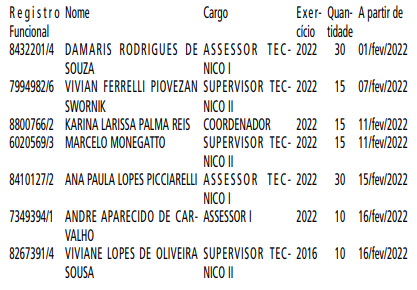 EDITAIS     PAG. 47FUNDAÇÃO PAULISTANA DE EDUCAÇÃO E TECNOLOGIAGABINETE DIRETOR GERALEXTRATO TERMO DE COMPROMISSO DE BOLSISTA - PRONATECPROCESSO ADMINISTRATIVO n° 8110.2022/0000027-5ORIGEM: EDITAL Nº 08/2021CONTRATANTE: Fundação Paulistana de Educação, Tecnologia e CulturaCONTRATADO(A): Diana FinardiOBJETO: Contratação de Apoio de Atividades acadêmicas e administrativas: Técnico de Informática para atuação no âmbito  do PRONATEC – PROGRAMA NACIONAL DE ACESSO AO ENSINO TÉCNICO E EMPREGO na cidade de São Paulo.VALOR: R$ 18,00 por hora trabalhada.DOTAÇÃO ORÇAMENTÁRIA: 2881.3390.3600.02 (pessoa física) e 2881.3390.4700.02 (INSS Patronal)NOTA DE EMPENHO Nº 193/2022VALOR ESTIMADO DO CONTRATO: R$ 21.600,00PRAZO DE VIGÊNCIA E DA EXECUÇÃO: 12 (doze) meses com data de início a contar da data de assinatura. A extinção do contrato se dará a partir do cumprimento deste período ou execução total do empenho, o que se der primeiro.DATA DE ASSINATURA DO TERMO DE COMPROMISSO:20/01/2022-------------------------------------------------------------------------------------------------------------------------------------EXTRATO TERMO DE COMPROMISSO DE BOLSISTA - PRONATECPROCESSO ADMINISTRATIVO n° 8110.2022/0000017-8ORIGEM: EDITAL Nº 08/2021CONTRATANTE: Fundação Paulistana de Educação, Tecnologia e CulturaCONTRATADO(A): Jéssica da SilvaOBJETO: Contratação de Apoio de Atividades acadêmicas e administrativas: Secretaria - Sede para atuação no âmbito doPRONATEC – PROGRAMA NACIONAL DE ACESSO AO ENSINOTÉCNICO E EMPREGO na cidade de São Paulo.VALOR: R$ 18,00 por hora trabalhada.DOTAÇÃO ORÇAMENTÁRIA: 2881.3390.3600.02 (pessoa física) e 2881.3390.4700.02 (INSS Patronal)NOTA DE EMPENHO Nº 197/2022VALOR ESTIMADO DO CONTRATO: R$ 21.600,00PRAZO DE VIGÊNCIA E DA EXECUÇÃO: 12 (doze) meses com data de início a contar da data de assinatura. A extinção do contrato se dará a partir do cumprimento deste período ou execução total do empenho, o que se der primeiro.DATA DE ASSINATURA DO TERMO DE COMPROMISSO:26/01/2022-------------------------------------------------------------------------------------------------------------------------------------EXTRATO TERMO DE COMPROMISSO DE BOLSISTA - PRONATECPROCESSO ADMINISTRATIVO n° 8110.2022/0000029-1ORIGEM: EDITAL Nº 08/2021CONTRATANTE: Fundação Paulistana de Educação, Tecnologia e CulturaCONTRATADO(A): Alessandra Cortes TeotonioOBJETO: Contratação de Supervisor de curso Farmácia para atuação no âmbito do PRONATEC – PROGRAMA NACIONALDE ACESSO AO ENSINO TÉCNICO E EMPREGO na cidade deSão Paulo.VALOR: R$ 36,00 por hora trabalhada.DOTAÇÃO ORÇAMENTÁRIA: 2881.3390.3600.02 (pessoa física) e 2881.3390.4700.02 (INSS Patronal)NOTA DE EMPENHO Nº 189/2022VALOR ESTIMADO DO CONTRATO: R$ 43.200,00PRAZO DE VIGÊNCIA E DA EXECUÇÃO: 12 (doze) meses com data de início a contar da data de assinatura. A extinção do contrato se dará a partir do cumprimento deste período ou execução total do empenho, o que se der primeiro.DATA DE ASSINATURA DO TERMO DE COMPROMISSO:26/01/2022-------------------------------------------------------------------------------------------------------------------------------------EXTRATO TERMO DE COMPROMISSO DE BOLSISTA - PRONATECPROCESSO ADMINISTRATIVO n° 8110.2022/00000169-7ORIGEM: EDITAL Nº 19/2021CONTRATANTE: Fundação Paulistana de Educação, Tecnologia e CulturaCONTRATADO(A): Marcelus Ferreira dos SantosOBJETO: Contratação de Professor de Ensino Profissional- Módulo l Transversal para atuação no âmbito do PRONATEC– PROGRAMA NACIONAL DE ACESSO AO ENSINO TÉCNICO EEMPREGO na cidade de São Paulo.VALOR: R$ 50,00 por hora trabalhada.DOTAÇÃO ORÇAMENTÁRIA: 2881.3390.3600.02 (pessoa física) e 2881.3390.4700.02 (INSS Patronal)NOTA DE EMPENHO Nº 195/2022VALOR ESTIMADO DO CONTRATO: R$ 55.000,00PRAZO DE VIGÊNCIA E DA EXECUÇÃO: 12 (doze) meses com data de início a contar da data de assinatura. A extinção do contrato se dará a partir do cumprimento deste período ou execução total do empenho, o que se der primeiro.DATA DE ASSINATURA DO TERMO DE COMPROMISSO:24/01/2022-------------------------------------------------------------------------------------------------------------------------------------EXTRATO TERMO DE COMPROMISSO DE BOLSISTA - PRONATECPROCESSO ADMINISTRATIVO n° 8110.2022/0000034-8ORIGEM: EDITAL Nº 19/2021CONTRATANTE: Fundação Paulistana de Educação, Tecnologia e CulturaCONTRATADO(A): Simone Aparecida Ribeiro de MattosOBJETO: Contratação de Professor de Ensino Profissional- Módulo l Transversal para atuação no âmbito do PRONATEC– PROGRAMA NACIONAL DE ACESSO AO ENSINO TÉCNICO EEMPREGO na cidade de São Paulo.VALOR: R$ 50,00 por hora trabalhada.DOTAÇÃO ORÇAMENTÁRIA: 2881.3390.3600.02 (pessoa física) e 2881.3390.4700.02 (INSS Patronal)NOTA DE EMPENHO Nº 196/2022VALOR ESTIMADO DO CONTRATO: R$ 47.500,00PRAZO DE VIGÊNCIA E DA EXECUÇÃO: 12 (doze) meses com data de início a contar da data de assinatura. A extinção do contrato se dará a partir do cumprimento deste período ou execução total do empenho, o que se der primeiro.DATA DE ASSINATURA DO TERMO DE COMPROMISSO:24/01/2022-------------------------------------------------------------------------------------------------------------------------------------EXTRATO TERMO DE COMPROMISSO DE BOLSISTA - PRONATECPROCESSO ADMINISTRATIVO n° 8110.2022/0000061-5ORIGEM: EDITAL Nº 19/2021CONTRATANTE: Fundação Paulistana de Educação, Tecnologia e CulturaCONTRATADO(A): Ana Maria Tatit Furquim NogueiraOBJETO: Contratação de Professor de Ensino Profissional- Módulo l Transversal para atuação no âmbito do PRONATEC– PROGRAMA NACIONAL DE ACESSO AO ENSINO TÉCNICO EEMPREGO na cidade de São Paulo.VALOR: R$ 50,00 por hora trabalhada.DOTAÇÃO ORÇAMENTÁRIA: 2881.3390.3600.02 (pessoa física) e 2881.3390.4700.02 (INSS Patronal)NOTA DE EMPENHO Nº 194/2022VALOR ESTIMADO DO CONTRATO: R$47.500,00PRAZO DE VIGÊNCIA E DA EXECUÇÃO: 12 (doze) meses com data de início a contar da data de assinatura. A extinção do contrato se dará a partir do cumprimento deste período ou execução total do empenho, o que se der primeiro.DATA DE ASSINATURA DO TERMO DE COMPROMISSO:24/01/2022-------------------------------------------------------------------------------------------------------------------------------------EXTRATO TERMO DE COMPROMISSO DE BOLSISTA - PRONATECPROCESSO ADMINISTRATIVO n° 8110.2022/0000039-9ORIGEM: EDITAL Nº 19/2021CONTRATANTE: Fundação Paulistana de Educação, Tecnologia e Cultura CONTRATADO(A): Marcelo Barbosa da SilvaOBJETO: Contratação de Professor de Ensino Técnico em Farmácia Módulo ll e lll para atuação no âmbito do PRONATEC– PROGRAMA NACIONAL DE ACESSO AO ENSINO TÉCNICO EEMPREGO na cidade de São Paulo.VALOR: R$ 50,00 por hora trabalhada.DOTAÇÃO ORÇAMENTÁRIA: 2881.3390.3600.02 (pessoa física) e 2881.3390.4700.02 (INSS Patronal)NOTA DE EMPENHO Nº 188/2022VALOR ESTIMADO DO CONTRATO: R$ 42.500,00PRAZO DE VIGÊNCIA E DA EXECUÇÃO: 12 (doze) meses com data de início a contar da data de assinatura. A extinção do contrato se dará a partir do cumprimento deste período ou execução total do empenho, o que se der primeiro.DATA DE ASSINATURA DO TERMO DE COMPROMISSO:24/01/2022-------------------------------------------------------------------------------------------------------------------------------------EXTRATO TERMO DE COMPROMISSO DE BOLSISTA - PRONATECPROCESSO ADMINISTRATIVO n° 8110.2022/0000077-1ORIGEM: EDITAL Nº 19/2021CONTRATANTE: Fundação Paulistana de Educação, Tecnologia e CulturaCONTRATADO(A): Valdemir Almeida SantosOBJETO: Contratação de Professor de Ensino Técnico em Farmácia Módulo ll e lll para atuação no âmbito do PRONATEC– PROGRAMA NACIONAL DE ACESSO AO ENSINO TÉCNICO EEMPREGO na cidade de São Paulo.VALOR: R$ 50,00 por hora trabalhada.DOTAÇÃO ORÇAMENTÁRIA: 2881.3390.3600.02 (pessoa física) e 2881.3390.4700.02 (INSS Patronal)NOTA DE EMPENHO Nº 198/2022VALOR ESTIMADO DO CONTRATO: R$ 47.500,00PRAZO DE VIGÊNCIA E DA EXECUÇÃO: 12 (doze) meses com data de início a contar da data de assinatura. A extinção do contrato se dará a partir do cumprimento deste período ou execução total do empenho, o que se der primeiro.DATA DE ASSINATURA DO TERMO DE COMPROMISSO:31/01/2022-------------------------------------------------------------------------------------------------------------------------------------EXTRATO TERMO DE COMPROMISSO DE BOLSISTA - PRONATECPROCESSO ADMINISTRATIVO n° 8110.2022/0000058-5ORIGEM: EDITAL Nº 19/2021CONTRATANTE: Fundação Paulistana de Educação, Tecnologia e CulturaCONTRATADO(A): Marcio Pinto FerreiraOBJETO: Contratação de Professor de Ensino Técnico em Farmácia Módulo ll e lll para atuação no âmbito do PRONATEC– PROGRAMA NACIONAL DE ACESSO AO ENSINO TÉCNICO EEMPREGO na cidade de São Paulo.VALOR: R$ 50,00 por hora trabalhada.DOTAÇÃO ORÇAMENTÁRIA: 2881.3390.3600.02 (pessoa física) e 2881.3390.4700.02 (INSS Patronal)NOTA DE EMPENHO Nº 201/2022VALOR ESTIMADO DO CONTRATO: R$ 42.500,00PRAZO DE VIGÊNCIA E DA EXECUÇÃO: 12 (doze) meses com data de início a contar da data de assinatura. A extinção do contrato se dará a partir do cumprimento deste período ou execução total do empenho, o que se der primeiro.DATA DE ASSINATURA DO TERMO DE COMPROMISSO:15/02/2022-------------------------------------------------------------------------------------------------------------------------------------EXTRATO TERMO DE COMPROMISSO DE BOLSISTA - PRONATECPROCESSO ADMINISTRATIVO n° 8110.2022/0000090-9ORIGEM: EDITAL Nº 19/2021CONTRATANTE: Fundação Paulistana de Educação, Tecnologia e CulturaCONTRATADO(A): Tatiane Muniz dos SantosOBJETO: Contratação de Professor de Ensino Técnico em Farmácia Módulo ll e lll para atuação no âmbito do PRONATEC– PROGRAMA NACIONAL DE ACESSO AO ENSINO TÉCNICO E EMPREGO na cidade de São Paulo.VALOR: R$ 18,00 por hora trabalhada.DOTAÇÃO ORÇAMENTÁRIA: 2881.3390.3600.02 (pessoa física) e 2881.3390.4700.02 (INSS Patronal)NOTA DE EMPENHO Nº 200/2022VALOR ESTIMADO DO CONTRATO: R$ 21.600,00PRAZO DE VIGÊNCIA E DA EXECUÇÃO: 12 (doze) meses com data de início a contar da data de assinatura. A extinção do contrato se dará a partir do cumprimento deste período ou execução total do empenho, o que se der primeiro.DATA DE ASSINATURA DO TERMO DE COMPROMISSO:04/02/2022LICITAÇÕES   PAG. 60DESENVOLVIMENTO ECONÔMICO, TRABALHO E TURISMOGABINETE DA SECRETÁRIADESPACHOS DA SECRETÁRIA6064.2017/0000700-4I – No exercício da competência que me foi confiada pela Lei Municipal n. 13.164/2001 e pelo Decreto Municipal n. 58.153/2018, à vista dos elementos de convicção contidos no presente, em especial, a manifestação da Supervisão de Administração, da Supervisão de Execução Orçamentária e Financeira, Setor de Compras e Divisão de Administração e Finanças e da Assessoria Jurídica, que ora acolho e adoto como razão de decidir, AUTORIZO, observadas as formalidades legais e cautelas de estilo, com fundamento no art. 65 § 1º, da Lei Federal n. 8.666/93, o aditamento do Contrato n. 009/2016/ SDTE celebrado com a empresa MASTER SERVIÇOS DE LOCAÇÃO DE VEÍCULOS EIRELI - EPP, inscrita no CNPJ sob o n. 14.276.029/0001-05, cujo objeto é a prestação de serviços de transportes, com veículos do Tipo “D1 - Van” e “D1 – Furgão” e “D1 -Furgão refrigerado”, incluindo motorista, combustível, quilometragem livre, com a finalidade de efetivar locomoção de pessoas, materiais, documentos e pequenas cargas para atendimento das demandas da SMDET, para fazer constar:1- Acréscimo contratual de 04 (quatro) vans, sendo 02 (dois) veículos tipo D1- Van Furgão e 02 (dois) veículos tipo D1- Van Refrigerada, que corresponde ao aumento dos mesmos 32,78% que foram suprimidos no 9º Termo de Aditamento, em razão do disposto em Decreto Municipal 60.533/2021.III – Em decorrência do presente aditamento, o valor mensal estimado passará de R$ R$ 55.923,34 (cinquenta e cinco mil novecentos e vinte e três reais e trinta e quatro centavos) paraR$ 135.791,56 (cento e trinta e cinco mil setecentos e noventa e um reais e cinquenta e seis centavos), de modo que o valor total para o período de 06 (seis) meses é de R$ 814.749,36 (oitocentos e quatorze mil setecentos e quarenta e nove reais e trinta e seis centavos).IV- Em consequência, AUTORIZO a emissão da Nota de Empenho, que onerará as dotações orçamentárias 30.10.11.122.3024.2100.33903900.00 do exercício financeiro vigente.6064.2017/0000100-6I – No exercício da competência que me foi confiada por lei e em vista dos elementos de convicção contidos no presente, e em vista das informações contidas nos autos em epígrafe, em especial a manifestação do Departamento de Qualificação Profissional da Coordenadoria do Trabalho desta Pasta e considerando as Notas de Reserva com Transferência sob docs. 058340109 e 058340380, emitida pela Secretaria Municipal de Educação e Secretaria Municipal de Assistência e Desenvolvimento Social, respectivamente. AUTORIZO a emissão de Notas de Empenho no montante de R$ 557.948,70 (quinhentos e cinquenta e sete mil, novecentos e quarenta e oito reais e setenta centavos) em favor da contratada BANCO DO BRASIL SA, CNPJ 00.000.000/2885- 19, no âmbito do Contrato 011/2017/SMTE, que tem por objeto prestação de serviços de pagamento de benefício dos Programas Operação Trabalho e Bolsa Trabalho, onerando os respectivos valores e dotações orçamentárias a seguir listados, observando no que couber, as disposições contidas nas Leis Complementares 101, de 04 de maio de 2000, e 131, de 27 de maio de 2009:a-) Nota de Reserva com Transferência nº 10.218/2022 (058340109), no valor R$ 5.316,00 (cinco mil, trezentos e dezesseis reais) onerando a dotação orçamentária 16.10.12.366.3010.2.823.3.3.90.39.00.00b-) Nota de Reserva com Transferência nº 10.223/2022 (058340109), no valor R$ 182.073,00 (cento e oitenta e dois mil setenta e três reais) onerando a dotação orçamentária 16.1 0.12.361.3010.2.826.3.3.90.39.00.00c-) Nota de Reserva com Transferência nº 10.226/2022(058340109), no valor R$ 1.993,50 (um mil novecentos e noventa e três reais e cinquenta centavos) onerando a dotação orçamentária 16.10.12.367.3010.2.827.3.3.90.39.00.00d-) Nota de Reserva com Transferência nº 10.236/2022(058340109), no valor R$ 9.967,50 (nove mil novecentos e sessenta e sete reais e cinquenta centavos), onerando a dotação orçamentária 16.10.12.365.3025.2.876.3.3.90.39.00.00e-) Nota de Reserva com Transferência nº 10.238/2022(058340109), no valor R$ 2.658,00 (dois mil seiscentos e cinquenta e oito reais) onerando a dotação orçamentária 16.10.12 .362.3010.2.883.3.3.90.39.00.00f-) Nota de Reserva com Transferência nº 10.240/2022(058340109), no valor R$ 120.274,50 (cento e vinte mil duzentos e setenta e quatro reais e cinquenta centavos), onerando a dotação orçamentária 16.10.12.365.3025.4.360.3.3.90.39.00.00g-) Nota de Reserva com Transferência nº 10.249/2022(058340109), no valor R$ 186.060,00 (cento e oitenta e seis mil sessenta reais), onerando a dotação orçamentária 16.10.12.365.3025.4.362.3.3.90.39.00.00 e;h-) Nota de Reserva com Transferência nº 3.658/2022 (058340380), R$ 49.606,20 (quarenta e nove mil seiscentos e seis reais e vinte centavos), onerando a dotação orçamentária 93.10.08.244.3023.4.399.3.3.90.39.00.00.